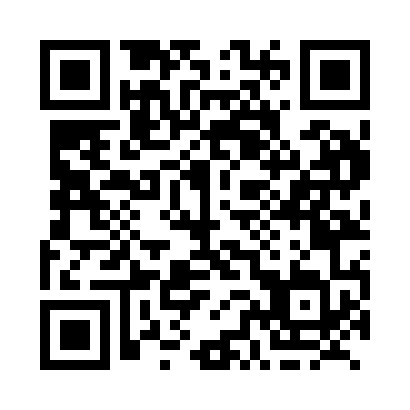 Prayer times for Woodfibre, British Columbia, CanadaSat 1 Jun 2024 - Sun 30 Jun 2024High Latitude Method: Angle Based RulePrayer Calculation Method: Islamic Society of North AmericaAsar Calculation Method: HanafiPrayer times provided by https://www.salahtimes.comDateDayFajrSunriseDhuhrAsrMaghribIsha1Sat3:115:101:116:409:1311:122Sun3:105:091:116:419:1311:123Mon3:105:091:116:419:1411:134Tue3:105:081:116:429:1511:135Wed3:105:081:126:429:1611:146Thu3:105:071:126:439:1711:157Fri3:095:071:126:439:1811:158Sat3:095:061:126:449:1911:159Sun3:095:061:126:449:1911:1610Mon3:095:061:136:459:2011:1611Tue3:095:051:136:459:2111:1712Wed3:095:051:136:469:2111:1713Thu3:095:051:136:469:2211:1814Fri3:095:051:136:469:2211:1815Sat3:095:051:146:479:2311:1816Sun3:095:051:146:479:2311:1817Mon3:105:051:146:479:2311:1918Tue3:105:051:146:489:2411:1919Wed3:105:051:156:489:2411:1920Thu3:105:051:156:489:2411:2021Fri3:105:061:156:489:2411:2022Sat3:115:061:156:489:2511:2023Sun3:115:061:156:499:2511:2024Mon3:115:071:166:499:2511:2025Tue3:115:071:166:499:2511:2026Wed3:125:071:166:499:2511:2027Thu3:125:081:166:499:2511:2028Fri3:125:081:166:499:2411:2029Sat3:135:091:176:499:2411:2030Sun3:135:101:176:499:2411:20